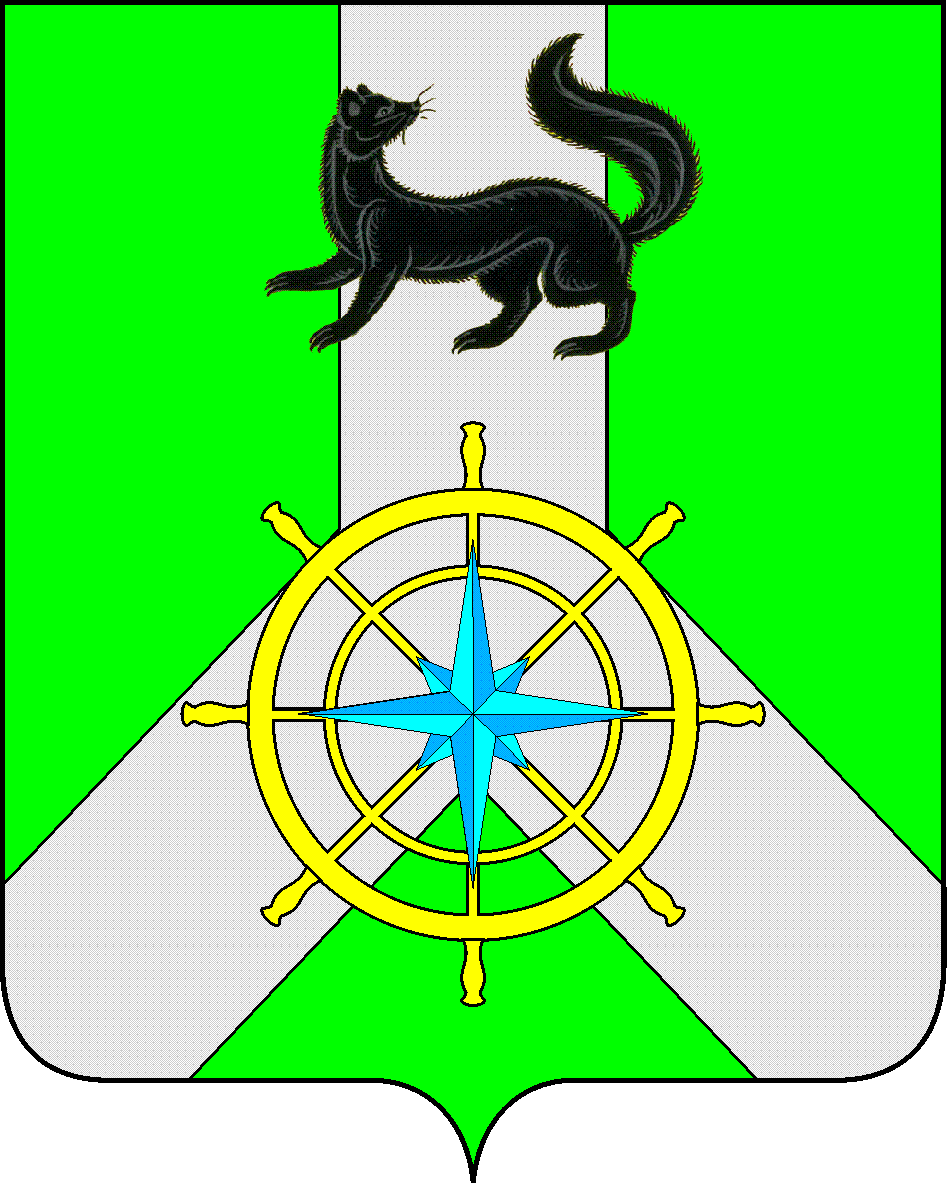 Р О С С И Й С К А Я   Ф Е Д Е Р А Ц И ЯИ Р К У Т С К А Я   О Б Л А С Т ЬК И Р Е Н С К И Й   М У Н И Ц И П А Л Ь Н Ы Й   Р А Й О НА Д М И Н И С Т Р А Ц И Я П О С Т А Н О В Л Е Н И ЕВ связи с кадровыми изменениями, руководствуясь Федеральным законом от 06.10.2003 №131-ФЗ «Об общих принципах организации местного самоуправления в Российской Федерации», статьями 39,55 Устава Киренского муниципального районаП О С Т А Н О В Л Я Е Т:	1. Внести в пункт 1 постановления администрации Киренского муниципального района               от 22.04.2015 № 280 «Об утверждении комиссии по безопасности дорожного движения  в новом составе», следующие изменения:- слова «заместитель председателя Комитета – заведующий отделом по электроснабжению, транспорту, связи и ЖКХ, заместитель председателя комиссии» заменить словами «заместитель председателя Комитета – начальник отдела по электроснабжению, транспорту, связи и ЖКХ, заместитель председателя комиссии»;- слова «и.о. первого заместителя главы администрации Киренского муниципального образования»  заменить словами  «начальник отдела ЖКХ и благоустройства  администрации Киренского муниципального образования».2. Вывести из состава комиссии по безопасности дорожного движения членов комиссии:- Фаркова Александра Валерьевича»;- Якушева Юрия Семеновича.3. Ввести в состав комиссии по безопасности дорожного движения: - Красноштанову Викторию Андреевну;- Лаптева Николая Викторовича.4. Настоящее постановление разместить на официальном сайте администрации Киренского муниципального района.5. Контроль за исполнением настоящего постановления возложить на заместителя мэра – председателя комитета по имуществу и ЖКХ администрации Киренского муниципального района.И.о. главы администрации                                                                                              С.Ю. ЛещинскийСогласовано:Заместитель мэра – председатель Комитета по имуществу и ЖКХ администрации Киренского муниципального района ___________________А.В. ВициамовНачальник  правового отдела___________________А.В. ВоробъевЗаместитель председателя Комитета –начальник отдела  по электроснабжению, транспорту, связи и ЖКХ____________________Вытовтова О.А.исполнитель:Главный специалист отдела ЭТС и ЖКХ Комитета по имуществу и ЖКХ администрации Киренского муниципального района Красноштанова В.А.от 16октября 2017 г.№ 488г.КиренскО внесении изменений в постановление № 280 от 22.04.2015 года «Об утверждении комиссии по безопасности дорожного движения в новом составе